Student Survey: Soil pHWhich of the following is a beaker?  b.             c.    d. 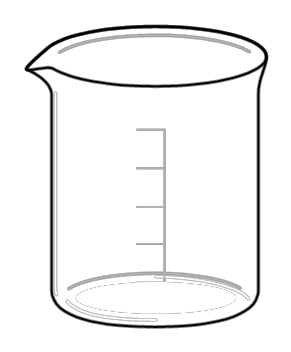 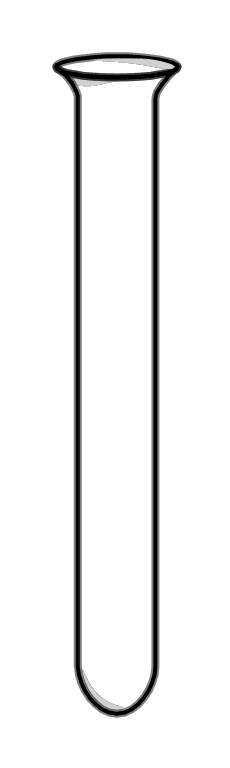 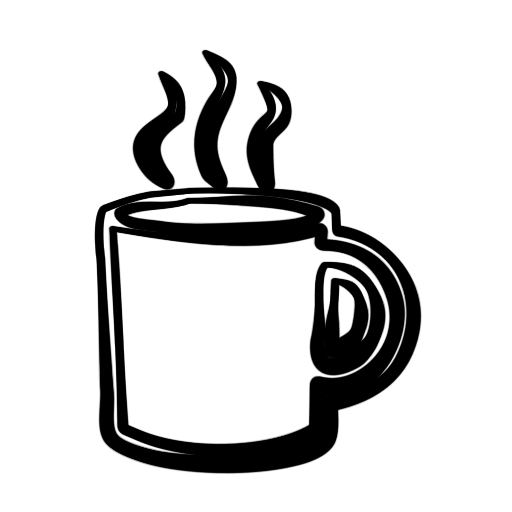 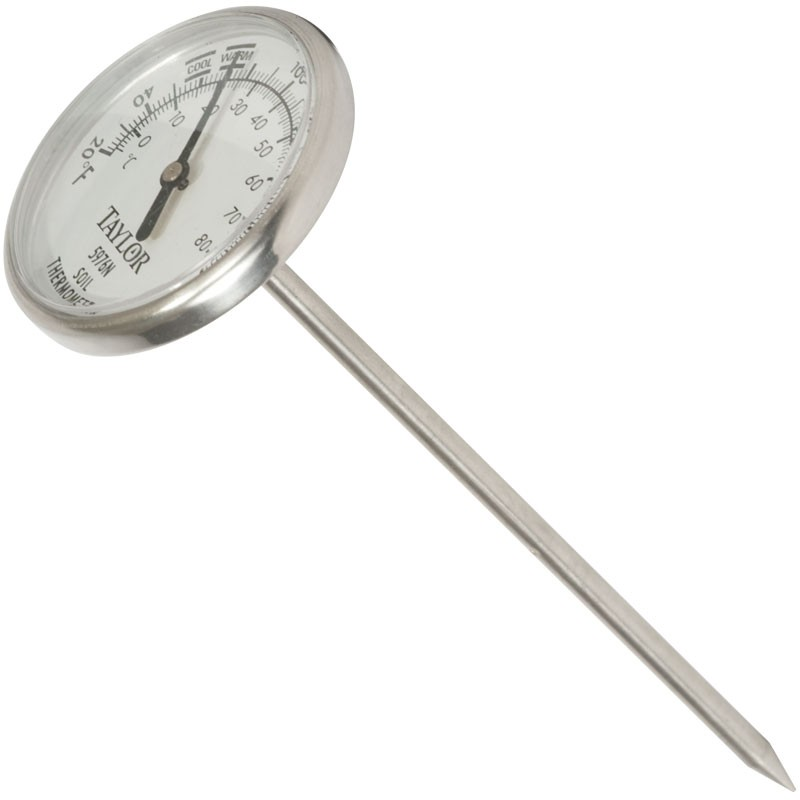 To take the pH of soil, you must:Let it settle in a beaker of waterTake the pH of the water in the beakerTake the pH of pond waterBoth a and bThe pH of soil tells usHow acidic it isHow tightly packed it isHow wet it isWhat temperature it is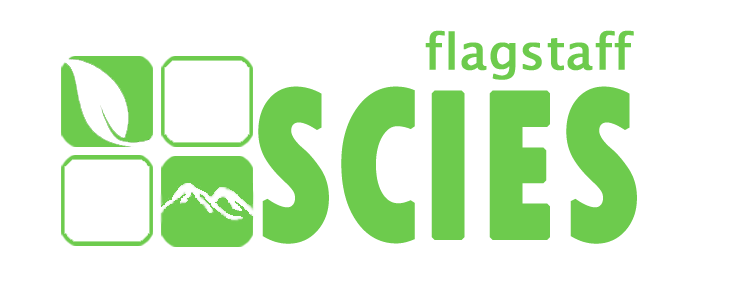 Soil pHWhich of the following is a beaker?  b.             c.    d. To take the pH of soil, you must:Let it settle in a beaker of waterTake the pH of the water in the beakerTake the pH of pond waterBoth a and bThe pH of soil tells usHow acidic it isHow tightly packed it isHow wet it isWhat temperature it is